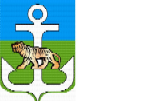 АДМИНИСТРАЦИЯЛАЗОВСКОГО МУНИЦИПАЛЬНОГО ОКРУГА ПРИМОРСКОГО КРАЯ ПОСТАНОВЛЕНИЕ  20.12.2023г.                                             с. Лазо                                                         № 875Об утверждении Порядка организации и проведения общественных обсуждений объектов экологической экспертизы на территории Лазовского муниципального округа              В соответствии с федеральными законами от 10.01.2002 N 7-ФЗ "Об охране окружающей среды", от 23.11.1995 N 174-ФЗ "Об экологической экспертизе", от 06.10.2003 N 131-ФЗ "Об общих принципах организации местного самоуправления в Российской Федерации, приказом Министерства природных ресурсов и экологии Российской Федерации от 01.12.2020 N 999 "Об утверждении требований к материалам оценки воздействия на окружающую среду", Уставом Лазовского муниципального округа, администрация Лазовского муниципального округа округа:ПОСТАНОВЛЯЕТ:1.Утвердить Порядок организации и проведения общественных обсуждений объектов экологической экспертизы на территории Лазовского муниципального округа (прилагается).2.Разместить настоящее постановление на официальном сайте Лазовского муниципального округа.3. Настоящее постановление вступает в силу со дня его официального опубликования.4. Контроль за исполнением настоящего постановления оставляю за собой.Глава Лазовскогомуниципального округа                                                                            Ю.А.Мосальский                                                                                                 Приложение                                                                                      к постановлению администрации                                      Лазовского муниципального округа от   20.12.2023г. № 875                                                                                    Порядок организации и проведения общественных обсуждений объектов экологической экспертизы на территории Лазовского муниципального округа1. Общие положения1.1. Настоящий Порядок организации и проведения общественных обсуждений объектов экологической экспертизы на территории Лазовского муниципального  округа (далее - Порядок) разработан в соответствии с федеральными законами от 10.01.2002 N 7-ФЗ "Об охране окружающей среды", от 23.11.1995 N 174-ФЗ "Об экологической экспертизе", приказом Министерства природных ресурсов и экологии Российской Федерации от 01.12.2020 N 999 "Об утверждении требований к материалам оценки воздействия на окружающую среду" и регламентирует организацию общественных обсуждений объектов экологической экспертизы на территории Лазовского муниципального округа (далее - общественные обсуждения).1.2. Основные понятия, используемые в настоящем Порядке:- планируемая (намечаемая) хозяйственная и иная деятельность - деятельность, способная оказать воздействие на окружающую среду;- общественные обсуждения - комплекс мероприятий, проводимых в рамках оценки воздействия и направленных на информирование общественности о планируемой (намечаемой) хозяйственной и иной деятельности и ее возможном воздействии на окружающую среду, с целью выявления общественных предпочтений и их учета в процессе оценки воздействия;- протокол итогового общественного обсуждения - итоговый документ, предназначенный для фиксации мнения участников общественных обсуждений по вопросам, обсуждаемым на общественных обсуждениях в соответствии с настоящим Порядком.Иные понятия и термины, используемые в настоящем Порядке, применяются в том же значении, как и в Федеральном законе от 23.11.1995 N 174-ФЗ "Об экологической экспертизе" и в приказе Минприроды России от 01.12.2020 N 999 "Об утверждении требований к материалам оценки воздействия на окружающую среду".1.3. Реализация Порядка направлена на решение следующих задач:- информирование общественности о планируемой (намечаемой) хозяйственной и иной деятельности и ее возможном воздействии на окружающую среду;- обеспечение участия в общественных обсуждениях всех заинтересованных лиц;- выявление общественных предпочтений и их учет в процессе проведения оценки воздействия на окружающую среду.1.4. Объект общественных обсуждений:1) проект технического задания на проведение оценки воздействия на окружающую среду (далее - Техническое задание);2) предварительные материалы оценки воздействия на окружающую среду (или объекта экологической экспертизы, включая предварительные материалы оценки воздействия на окружающую среду планируемой (намечаемой) хозяйственной или иной деятельности на территории Лазовского муниципального округа);3) объект экологической экспертизы, включая предварительные материалы оценки воздействия на окружающую среду, переработанный в соответствии с отрицательным заключением государственной экологической экспертизы, или доработанного по замечаниям экспертизы проектной документации и (или) результатов инженерных изысканий, в случае если вносимые корректировки затрагивают мероприятия по охране окружающей среды, в материалах оценки воздействия на окружающую среду.1.5. Участниками общественных обсуждений могут являться физические лица, достигшие к моменту их проведения 18 лет, а также юридические лица, профсоюзные организации, иные общественные организации (объединения) Российской Федерации в лице своих представителей.1.6. Общественные обсуждения проводятся в следующих формах:а) простое информирование в случае проведения общественного обсужденияпроекта Технического задания, объекта экологической экспертизы, включая предварительные материалы оценки воздействия на окружающую среду, переработанного в соответствии с отрицательным заключением государственной экологической экспертизы, или доработанного по замечаниям экспертизы проектной документации и (или) результатов инженерных изысканий, а также предварительных материалов оценки воздействия на окружающую среду в отношении планируемой (намечаемой) хозяйственной и иной деятельности на объектах, оказывающих негативное воздействие на окружающую среду, в случае, если указанные объекты не соответствуют критериям, на основании которых осуществляется отнесение объектов, оказывающих негативное воздействие на окружающую среду, к объектам I - III категорий, а также если такая деятельность не подлежит государственной экологической экспертизе в соответствии с Федеральным законом от 23.11.1995 N 174-ФЗ "Об экологической экспертизе";б) опрос;в) общественные слушания;г) иная форма общественных обсуждений, обеспечивающая информирование общественности, ее ознакомление с объектом общественных обсуждений и получение замечаний, комментариев и предложений по объекту общественных обсуждений с указанием места размещения материалов для обсуждения и сбором замечаний, комментариев и предложений (конференция, круглый стол, анкетирование, консультации с общественностью, а также совмещение форм, указанных в настоящем пункте).1.7. Форма проведения общественных обсуждений определяется уполномоченным органом местного самоуправления, в лице отдела экономики финансово-экономического управления  администрации Лазовского муниципального округа (далее - уполномоченный орган) совместно с заказчиком (исполнителем).1.8. Организация  и проведение общественных обсуждений на территории Лазовского муниципального  округа и иной территории, установленной приказом Министерства природных ресурсов и экологии Российской Федерации от 01.12.2020 N 999 "Об утверждении требований к материалам оценки воздействия на окружающую среду", осуществляется уполномоченным органом.2. Порядок организации общественных обсуждений2.1. Заказчик (исполнитель) направляет в уполномоченный орган письменное уведомление по форме согласно приложению 1 к настоящему Порядку о проведении общественных обсуждений Технического задания (в случае принятия заказчиком решения о подготовке проекта Технического задания) и (или) предварительных материалов оценки воздействия на окружающую среду (или объекта экологической экспертизы, включая предварительные материалы оценки воздействия на окружающую среду), в котором указываются:а) заказчик и исполнитель работ по оценке воздействия на окружающую среду (наименование - для юридических лиц; фамилия, имя и отчество (при наличии) - для индивидуальных предпринимателей; основной государственный регистрационный номер (ОГРН) или основной государственный регистрационный номер индивидуального предпринимателя (ОГРНИП); индивидуальный номер налогоплательщика (ИНН) для юридических лиц и индивидуальных предпринимателей; юридический и (или) фактический адрес - для юридических лиц; адрес места жительства - для индивидуальных предпринимателей; контактная информация (телефон, адрес электронной почты (при наличии), факс (при наличии);б) наименование, юридический и (или) фактический адрес, контактная информация (телефон и адрес электронной почты (при наличии), факс (при наличии) органа местного самоуправления, ответственного за организацию общественных обсуждений;в) наименование планируемой (намечаемой) хозяйственной и иной деятельности;г) цель планируемой (намечаемой) хозяйственной и иной деятельности;д) предварительное место реализации, планируемой (намечаемой) хозяйственной и иной деятельности:е) планируемые сроки проведения оценки воздействия на окружающую среду;ж) место и сроки доступности объекта общественного обсуждения;з) предполагаемая форма и срок проведения общественных обсуждений, в том числе форма представления замечаний и предложений (в случае проведения общественных обсуждений в форме общественных слушаний указывается дата, время, место проведения общественных слушаний; в случае проведения общественных обсуждений в форме опроса указываются сроки проведения опроса, а также место размещения и сбора опросных листов (если оно отличается от места размещения объекта общественных обсуждений), в том числе в электронном виде);и) контактные данные (телефон и адрес электронной почты (при наличии) ответственных лиц со стороны заказчика (исполнителя);к) иная информация по желанию заказчика (исполнителя).2.2. Уведомление направляется не менее чем за 30 календарных дней до дня проведения общественных обсуждений, указанного в уведомлении.2.3. Уведомление регистрируется в журнале входящей корреспонденции уполномоченного органа в день поступления.2.4. Назначение общественных обсуждений осуществляется постановлением администрации Лазовского муниципального  округа (далее - постановление), в котором определяются:а) наименование планируемой (намечаемой) хозяйственной и иной деятельности;б) наименование, юридический и фактический адрес, контактные данные: адрес электронной почты (при наличии), факс (при наличии) заказчика и исполнителя работ по оценке воздействия на окружающую среду;в) форма общественных обсуждений;г) планируемые сроки проведения оценки воздействия на окружающую среду;д) срок проведения общественных обсуждений (в случае проведения общественных обсуждений в форме общественных слушаний указывается дата, время, место проведения общественных слушаний; в случае проведения общественных обсуждений в форме опроса указываются сроки проведения опроса, а также место размещения и сбора опросных листов (если оно отличается от места размещения объекта общественных обсуждений), в том числе в электронном виде);е) место размещения (в том числе в информационно-коммуникационной сети "Интернет") и сроки доступности объекта общественного обсуждения;ж) цель планируемой (намечаемой) хозяйственной и иной деятельности;з) предварительное место реализации, планируемой (намечаемой) хозяйственной и иной деятельности;и) форма представления замечаний и предложений и место для сбора замечаний, комментариев и предложений с указанием адреса (адресов), в том числе электронной почты.2.5. В случае поступления уведомления, содержащего неполную информацию, указанную в п. 2.1 настоящего Порядка, уполномоченный орган в течение 1 рабочего дня, следующего за днем поступления к нему уведомления, извещает об этом заказчика (исполнителя) путем отправления извещения по электронной почте в отсканированном виде с последующей досылкой почтой согласно контактной информации, указанной в уведомлении.2.6. Заказчик (исполнитель) в течение 2 рабочих дней, следующих за днем поступления к нему извещения о выявленных в соответствии с п. 2.1 настоящего Порядка замечаний, устраняет выявленные замечания и направляет исправленные материалы в уполномоченный орган нарочно, либо путем отправления на адрес электронной почты.2.7. В случае не устранения выявленных замечаний, уполномоченный орган направляет заказчику (исполнителю) отказ в проведении общественных обсуждений, по электронной почте в отсканированном виде с последующей досылкой почтой согласно контактной информации, указанной в уведомлении, в срок, не превышающий 14 календарных дней со дня регистрации уведомления.2.8. При отсутствии основания для отказа, предусмотренного п. 2.7 настоящего Порядка, общественные обсуждения организуются уполномоченным органом при содействии заказчика (исполнителя), а в случаях проведения общественных обсуждений в формах, указанных в пп. пп. "а", "г" п. 1.6 настоящего Порядка (за исключением их совмещения с формами общественных обсуждений, указанных в пп. пп. "б", "в" п. 1.6 настоящего Порядка), общественные обсуждения организуются заказчиком (исполнителем) самостоятельно.2.9. С целью организации общественных обсуждений уполномоченный орган выполняет следующие мероприятия:а) осуществляет подготовку и согласование проекта постановления в соответствии с п. 2.4 настоящего Порядка в срок, не превышающий 20 календарных дней со дня регистрации уведомления;б) обеспечивает официальное опубликование постановления в средствах массовой информации Лазовского муниципального округа, а также размещение на официальном сайте Лазовского муниципального  округа в сети "Интернет" уведомления и постановления в течение 5 рабочих дней со дня принятия постановления, но не позднее чем за 3 календарных дня до начала планируемого общественного обсуждения, исчисляемого с даты обеспечения доступности объекта общественных обсуждений для ознакомления общественности.2.10. Уведомление общественности о проведении общественных обсуждений размещается по заявлению заказчика (исполнителя), не позднее чем за 3 календарных дня до начала планируемого общественного обсуждения, исчисляемого с даты обеспечения доступности объекта общественных обсуждений для ознакомления общественности:1) на муниципальном уровне - на официальном сайте Лазовского муниципального  округа;2) на региональном уровне - на официальном сайте территориального органа Росприроднадзора и на официальном сайте органа исполнительной власти соответствующего субъекта Российской Федерации в области охраны окружающей среды (в случае проведения оценки воздействия планируемой (намечаемой) хозяйственной и иной деятельности, обосновывающая документация которой является объектом государственной экологической экспертизы федерального или регионального уровня):3) на федеральном уровне - на официальном сайте Росприроднадзора (в случае проведения оценки воздействия планируемой (намечаемой) хозяйственной и иной деятельности, обосновывающая документация которой является объектом государственной экологической экспертизы федерального уровня);4) на официальном сайте заказчика (исполнителя) при его наличии.Размещение на официальных сайтах и иных официальных периодических изданиях органов, указанных в пп. 2, пп. 3, пп. 4 п. 2.10, обеспечивает заказчик (исполнитель).2.11. Дополнительное информирование общественности (по необходимости) о проведении общественных обсуждений объектов общественных обсуждений может осуществляться по радио, на телевидении, в периодической печати, на информационных стендах органов местного самоуправления, через информационно-коммуникационную сеть "Интернет", а также иными способами, обеспечивающими распространение информации, заказчиком (исполнителем) при его желании самостоятельно.2.12. Срок проведения общественных обсуждений исчисляется с даты обеспечения доступа общественности к объекту общественных обсуждений, указанной в уведомлении о проведении общественных обсуждений:1) по проекту Технического задания (в случае принятия заказчиком решения о проведении его общественного обсуждения) или по предварительным материалам оценки воздействия на окружающую среду в отношении планируемой (намечаемой) хозяйственной и иной деятельности на объектах, оказывающих негативное воздействие на окружающую среду, в случае, если указанные объекты не соответствуют критериям, на основании которых осуществляется отнесение объектов, оказывающих негативное воздействие на окружающую среду, к объектам I - III категорий, а также если такая деятельность не подлежит государственной экологической экспертизе в соответствии с Федеральным законом от 23.11.1995 N 174-ФЗ "Об экологической экспертизе" - не менее 10 календарных дней;2) по предварительным материалам оценки воздействия на окружающую среду (или объекту экологической экспертизы, включая предварительные материалы оценки воздействия на окружающую среду) - не менее 30 календарных дней (без учета дней проведения общественных слушаний).2.13. Уполномоченный орган и заказчик (исполнитель) обеспечивают прием замечаний и предложений общественности в течение всего срока общественных обсуждений и в течение 10 календарных дней после окончания срока общественных обсуждений по адресам, в том числе электронной почты, указанным в уведомлении о проведении общественных обсуждений.2.13.1. Заказчик (исполнитель) обеспечивает возможность своевременного и полного ознакомления общественности с материалами общественных обсуждений в течение срока общественных обсуждений.2.13.2. Автор замечаний и предложений указывает следующие сведения:1) для физических лиц - фамилия, имя, отчество (при наличии), адрес, контактный телефон, адрес электронной почты (при наличии);2) для юридических лиц - наименование организации, фамилия, имя, отчество (при наличии), должность представителя организации, адрес (место нахождения) организации, телефон (факс, при наличии) организации, адрес электронной почты (при наличии).2.13.3. Содержание замечаний и предложений общественности фиксируются уполномоченным органом и заказчиком (исполнителем) в журналах учета замечаний и предложений общественности.2.13.4. Замечания и предложения лиц, не являющихся участниками общественных слушаний, а равно замечания и предложения, не позволяющие установить фамилию, и (или) имя, и (или) отчество, и (или) адреса физического лица, а также название и (или) организационно-правовую форму юридического лица, в протокол не вносятся и не рассматриваются.2.13.5. Журнал учета замечаний и предложений общественности содержит:1) титульный лист с указанием организаторов общественных обсуждений (органа местного самоуправления, заказчика и исполнителя); наименования объекта общественных обсуждений; формы проведения общественных обсуждений; периода ознакомления с материалами общественных обсуждений; места размещения объекта общественных обсуждений и журнала учета замечаний и предложений общественности;2) таблицу замечаний и предложений, в которой указываются: автор замечаний и предложений, его контактные сведения; содержание замечания и предложения; обоснованный ответ заказчика (исполнителя) о принятии (учете) или мотивированном отклонении с указанием номеров разделов объекта общественного обсуждения;3) отметку о наличии письменного согласия физического лица на обработку его персональных данных, оформленное в соответствии с Федеральным законом от 27.07.2006 N 152-ФЗ "О персональных данных";4) дату и подпись с указанием фамилии, имени и отчества (при наличии) лица, ответственного за ведение журнала.Рекомендуемая форма журнала учета замечаний и предложений общественности по объекту общественных слушаний приведена в приложении 3 к настоящему Порядку.3. Порядок проведения общественных обсуждений в форме опроса3.1. Проведение общественных обсуждений в форме опроса - форма общественных обсуждений, применяемая в случае проведения общественных обсуждений предварительных материалов оценки воздействия на окружающую среду (или объекта экологической экспертизы, включая предварительные материалы оценки воздействия на окружающую среду).3.2. Проведение общественных обсуждений в форме опроса включает следующие этапы:1) заказчик (исполнитель) направляет уведомление о проведении общественных обсуждений объекта общественных обсуждений в уполномоченный орган, в соответствии с п. 2.1 настоящего Порядка;2) в случае, если проведение общественных обсуждений предполагается с использованием средств дистанционного взаимодействия, предложение о назначении общественных обсуждений должно содержать подробное описание предлагаемого процесса дистанционного взаимодействия;3) администрацией Лазовского муниципального  округа назначаются общественные обсуждений в соответствии с п. 2.4 настоящего Порядка;4) уведомление общественности о проведении общественных обсуждений осуществляется в соответствии с п. 2.10 настоящих правил, в котором указываются сроки и место проведения опроса, в том числе в электронном виде, информация о порядке сбора замечаний, комментариев и предложений общественности в форме опросных листов;5) заказчик (исполнитель) обеспечивает возможность своевременного и полного ознакомления общественности с материалами общественных обсуждений в течение всего срока общественных обсуждений;6) уполномоченный орган и заказчик (исполнитель) обеспечивают прием замечаний и предложений общественности в соответствии с п. 2.13 настоящего Порядка;7) заказчик (исполнитель) обеспечивает проведение опроса, в том числе изготовление опросных листов, назначает место размещения и сбора опросных листов по адресу размещения объекта общественных обсуждений либо по иному адресу;8) заказчик (исполнитель) формирует и согласовывает с уполномоченным органом вопросы, предлагаемые для проведения опроса, сроки проведения опроса;9) опросные листы заполняются и подписываются опрашиваемым, за исключением случаев проведения опроса в дистанционном формате, представителями заказчика (исполнителя) и органа местного самоуправления;10) к опросным листам должно быть приложено согласие на обработку персональных данных (в случае проведения общественных обсуждений в дистанционном формате, подписи в согласии отсутствуют);11) в опросных листах содержится:- разъяснения о порядке заполнения;- место для изложения в свободной форме позиции (комментариев, замечаний и предложений) участника опроса по объекту общественных обсуждений;- четкие и ясные формулировки вопросов по существу выносимого на обсуждение вопроса, не допускающие возможности их неоднозначного толкования;12) общественность участвует в опросе на равных основаниях, каждый участник опроса обладает одним голосом и участвует в опросе непосредственно;13) прием замечаний и предложений общественности осуществляется в течение всего срока общественных обсуждений по адресу размещения объекта общественных обсуждений либо по иному адресу, указанному в уведомлении, а также по адресу (ам) электронной почты, указанному (ым) в уведомлении в течение всего срока;14) опросные листы, в которых отсутствует позиция участника общественных обсуждений - ответы на поставленные вопросы и (или) замечания, предложения и комментарии) в отношении объекта общественных обсуждений, считаются не действительными;15) опросные листы заполняются и подписываются участниками опроса (с указанием фамилии, имени, и отчества (при наличии), адреса места жительства, даты заполнения опросного листа), а также лицом, осуществляющим опрос, представителями заказчика (исполнителя) и уполномоченного органа;16) заказчик (исполнитель) в течение 1 рабочего дня после окончания срока проведения опроса материалы опроса (опросные листы, в том числе признанные недействительными, журнал регистрации опросных листов, согласие на обработку персональных данных) направляет в уполномоченный орган;17) уполномоченный орган в течение не более 5 рабочих дней обрабатывает данные, содержащиеся в опросных листах, устанавливает результаты опроса, включая дополнительные к поставленным вопросам позиции, замечания, предложения и комментарии, выявленные в ходе опроса, и составляет протокол общественных обсуждений, в котором указываются:- объект общественных обсуждений;- формулировка вопроса (вопросов), предлагаемого (предлагаемых) при проведении опроса;- способ информирования общественности о сроках проведения опроса, месте размещения и сбора опросных листов, в том числе в электронном виде;- число полученных опросных листов:- число опросных листов, признанных недействительными;- результаты опроса, включая дополнительные к поставленным вопросам позиции, замечания, предложения и комментарии, выявленные по объекту общественных обсуждений.К протоколу общественных обсуждений прилагаются опросные листы, которые заполняются и подписываются опрашиваемым, за исключением случаев проведения опроса в дистанционном формате, представителями заказчика (исполнителя) и органа местного самоуправления Лазовского муниципального  округа.3.3. Недействительными признаются опросные листы, не соответствующие требованиям, указанным в пп. 11 п. 3.2 настоящего Порядка, а также опросные листы, в которых отсутствует позиция участника опроса: ответы на поставленные вопросы и (или) замечания, предложения и комментарии в отношении объекта общественных обсуждений.3.4. Опросный лист выдается участнику опроса при предъявлении паспорта или иного документа, удостоверяющего личность и место жительства.3.5. Итоговым документом общественных обсуждений в форме опроса является протокол общественных обсуждений, который составляется в двух экземплярах, подписывается начальником уполномоченного органа или лицом его заменяющим, представителем заказчика (исполнителя).Протокол общественных обсуждений в одном экземпляре направляется заказчику (исполнителю), второй экземпляр протокола подлежит хранению в уполномоченном органе.4. Порядок проведения общественных обсуждений в форме общественных слушаний4.1. Проведение общественных обсуждений в форме общественных слушаний - форма общественных обсуждений, применяемая в случае проведения общественных обсуждений предварительных материалов оценки воздействия на окружающую среду (или объекта экологической экспертизы, включая предварительные материалы оценки воздействия на окружающую среду).4.2. Проведение общественных обсуждений в форме общественных слушаний включает следующие этапы:1) заказчик (исполнитель) направляет уведомление о проведении общественных обсуждений объекта общественных обсуждений в уполномоченный орган, в соответствии с п. 2.1 настоящего Порядка;2) в случае, если проведение общественных слушаний предполагается с использованием средств дистанционного взаимодействия, предложение о назначении общественных обсуждений должно содержать подробное описание предлагаемого процесса дистанционного взаимодействия;3) администрацией Лазовского муниципального  округа назначаются общественные обсуждения в соответствии с п. 2.4 настоящего Порядка;4) уведомление общественности о проведении общественных обсуждений осуществляется в соответствии с п. 2.10 настоящего Порядка:5) заказчик (исполнитель) обеспечивает возможность своевременного и полного ознакомления общественности с материалами общественных обсуждений в срок не менее чем за 20 календарных дней до дня проведения общественных слушаний и 10 календарных дней после дня проведения общественных слушаний;6) уполномоченный орган и заказчик (исполнитель) обеспечивают прием замечаний и предложений общественности в соответствии с п. 2.13 настоящего Порядка:7) заказчик (исполнитель) по согласованию с уполномоченным органом, разрабатывает повестку общественных слушаний, обеспечивает соблюдение повестки слушаний;8) заказчик (исполнитель) обеспечивает регистрацию участников общественных слушаний, подготавливает материалы к общественным слушаниям, определяет докладчика;9) регистрация участников общественных слушаний осуществляется при наличии паспорта или иного документа, удостоверяющего личность участника, для представителей общественных организаций также документов, подтверждающих право представителя действовать от имени соответствующей общественной организации;10) каждый участник общественных слушаний самостоятельно заполняет регистрационные листы участников общественных слушаний, оформленные в соответствии с типовой формой согласно приложению 2 к настоящему Порядку;11) регистрационный лист общественных слушаний содержит:- наименование объекта общественных слушаний;- дату, место проведения общественных слушаний;- регистрационный номер участника общественных слушаний;- фамилию, имя, отчество (при наличии) участника общественных слушаний;- адрес, телефон (для физических лиц - адрес места жительства и телефон, для представителей организаций - адрес места нахождения и телефон организации);- наименование организации (для представителей организаций);- подпись, согласие на обработку персональных данных (в случае проведения общественных слушаний в дистанционном формате подписи отсутствуют).Регистрационные листы являются неотъемлемой частью протокола проведения общественных слушаний.12) лица, не прошедшие регистрацию, к общественным слушаниям не допускаются;13) уполномоченный орган в течение 5 рабочих дней после завершения общественных обсуждений оформляет протокол общественных слушаний, в котором указывается:- объект общественных обсуждений;- способ информирования общественности о дате, месте и времени проведения общественных слушаний;- место (в том числе по решению заказчика в сети "Интернет") и сроки доступности для общественности материалов по объекту общественного обсуждения;- дата, время и место проведения общественных слушаний;- общее количество участников общественных слушаний;- вопросы, обсуждаемые на общественных слушаниях;предмет разногласий между общественностью и заказчиком (исполнителем) (в случае его наличия);- иная информация, детализирующая учет общественного мнения.4.3. Итоговым документом общественных обсуждений в форме общественных слушаний является протокол общественных слушаний, который составляется в двух экземплярах и подписывается начальником уполномоченного органа или лицом его заменяющим, представителем (ями) заказчика (исполнителя), представителем (ями) общественности.Граждане и представители общественных организаций, зарегистрированные в качестве участников общественных слушаний, вправе простым большинством голосов избрать своего представителя (представителей) и делегировать ему (им) право подписания итогового протокола общественных слушаний, о чем делается запись в протоколе общественных слушаний.Протокол общественных обсуждений в одном экземпляре направляется заказчику (исполнителю), второй экземпляр протокола подлежит хранению в уполномоченном органе.Приложение 1 к Порядку организации и проведения общественных обсуждений объектов экологической экспертизы на территории Лазовского муниципального округа                                                                    ФормаУВЕДОМЛЕНИЕо проведении общественных обсуждений     Заказчик и исполнитель работ по оценке воздействия     на окружающуюсреду:_________________________________________________________________________ указывается наименование - для юридических лиц: фамилия, имя и отчество      (при наличии) - для индивидуальных предпринимателей: основнойгосударственный регистрационный номер (ОГРН) или основной государственный     регистрационный номер индивидуального предпринимателя (ОГРНИП);    индивидуальный номер налогоплательщика (ИНН) для юридических лиц ииндивидуальных предпринимателей: юридический и (или) фактический адрес -     для юридических лиц; адрес места жительства - для индивидуальныхпредпринимателей; контактная информация (телефон, адрес электронной почты                      (при наличии), факс (при наличии)уведомляет о начале общественных обсуждений по объекту    государственнойэкологической экспертизы проектной документации планируемой  (намечаемой)хозяйственной и иной деятельности:_________________________________________________________________________                   (указывается наименование объекта)на этапе рассмотрения проекта технического задания на проведение   оценкивоздействия на окружающую среду: предварительных материалов        оценкивоздействия на окружающую среду (или объекта экологической    экспертизы,включая предварительные материалы оценки воздействия на окружающую среду)(нужное выбрать)_________________________________________________________________________     Ответственный за организацию      общественных    обсуждений - отделэкономики финансово-экономического управления  администрации Лазовского муниципального  округа, адрес: 692980, Приморский край, Лазовский район, с. Лазо, ул. Некрасова, д. 31,  каб.105тел. 8 (42377) 20 5 55, e-mail:lazeconomy@mail  совместно с заказчиком или его представителем.     Наименование    планируемой    (намечаемой)    хозяйственной  и инойдеятельности_________________________________________________________________________     Целью планируемой (намечаемой) хозяйственной  и иной    деятельностиявляется_________________________________________________________________________    (указывается основная цель планируемой (намечаемой) деятельности,                   подлежащей общественным обсуждениям)     Предварительное место      реализации    планируемой    (намечаемой)хозяйственной и иной деятельности:_________________________________________________________________________ (указывается адрес места реализации объекта/кадастровый номер земельного                                 участка)     Планируемые сроки проведения оценки воздействия на окружающую среду:_________________________________________________________________________(указывается временной период проведения оценки воздействия на окружающую    среду и формирования окончательного варианта оценки воздействия на                           окружающую среду)     Место    и     сроки доступности общественности к материалам объектаобщественного обсуждения:_________________________________________________________________________  (указываются сроки проведения общественных обсуждений в соответствии     с п. 2.1 Порядка: адрес заказчика (исполнителя), по которому можно    ознакомиться с материалами объекта общественного обсуждения, в т.ч.     указывается режим работы/доступа. В случае проведения общественных  обсуждений в дистанционном формате дополнительно указываются ссылки наматериалы объекта общественных обсуждений, размещенные в сети "Интернет")     Предполагаемая форма общественных обсуждений:_________________________________________________________________________   простое информирование/опрос/общественные слушания (выбрать нужное).       В случае проведения общественных обсуждений в дистанционном                            формате указать)     Срок проведения общественных обсуждений:_________________________________________________________________________     проведения общественных обсуждении в форме общественных слушанийуказывается дата, время, место проведения общественных слушаний, в случае   проведения общественных обсуждений в форме опроса указываются срокипроведения опроса, а также место размещения и сбора опросных листов (если   оно отличается от места размещения объекта общественных обсуждений),                      в том числе в электронном виде)     Форма представления замечаний и предложений_________________________________________________________________________   (указывается вариант оформления замечаний и предложений по объекту    общественных обсуждений - письменная/ запись в журнале замечаний и  предложений. В случае указания письменной формы - места/способа приема  указанных замечаний и предложений - адрес, адрес электронной почты; в    случае записи в журнал замечаний и предложений - место размещения                указанного журнала (адрес) и режим работы)     Контактные данные_________________________________________________________________________      (указывается телефон и адрес электронной почты (при наличии)   ответственных лиц со стороны заказчика/исполнителя работ по оценке                   воздействия на окружающую среду)     Иная информация_________________________________________________________________________                    (по желанию заказчика (исполнителя))Приложение 2 к Порядку организации и проведения общественных обсуждений объектов экологической экспертизы на территории Лазовского муниципального округа                                                                    Форма                           Регистрационный лист                     участников общественных слушанийПо ______________________________________________________________________       проекту технического задания на проведение оценки воздействия на      окружающую среду/предварительным материалам оценки воздействия на        окружающую среду/или объекта экологической экспертизы, включая       предварительные материалы оценки воздействия на окружающую среду                                 (нужное указать)по объекту ______________________________________________________________                                наименование объекта"__" _________ 20_ г. ______:________ часов                 место проведения общественных слушаний                                                                                 N листа _____________/_____________/                                                                                                    подпись               Ф.И.О.                                                                                                председателяПриложение 3 к Порядку организации и проведения общественных обсуждений объектов экологической экспертизы на территории Лазовского муниципального округа                                                                    Форма                                 Журнал учетазамечаний и предложений общественности по объекту общественных обсуждений_________________________________________________________________________                наименование объекта общественных обсужденийФорма проведения общественных обсуждений:_________________________________________________________________________    общественные слушания/опрос/простое информирование (выбрать нужное    в случае проведения общественных обсуждений в дистанционном формате                                  указать)Срок проведения общественных обсуждений: ________________________________Место размещения    объекта общественного    обсуждения   и журнала учетазамечаний и предложений:_________________________________________________________________________     (указывается адрес заказчика (исполнителя), по которому можно   ознакомиться с материалами объекта общественного обсуждения, в т.ч.    указывается режим работы/доступа. В случае проведения общественных обсуждений в дистанционном формате дополнительно указывается ссылка наматериалы объекта общественных обсуждений, размещенные в сети "Интернет")     -  692980 Приморский край, Лазовский район, с.Лазо,  ул.  Некрасова д. 31,  каб.  105  Организатор общественных обсуждений:     -    отдел  экономики финансово-экономического управления   администрацииЛазовского муниципального округа, тел. 8 (42377) 20 5 55.     Заказчик (исполнитель) общественных обсуждений:     - указывается наименование - для юридических лиц;     -   фамилия,  имя,  отчество  (при  наличии)  -  для  индивидуальныхпредпринимателей, контактный телефон                    Поступившие замечания и предложения                                  N листа_________________________<*> - подписывая данный    документ,    я даю    согласие    на обработкуперсональных данных в соответствии со статьей 9 Федерального    закона от27.07.2006 N 152-ФЗ "О персональных данных".В случае проведения общественных слушаний в дистанционном формате подписьучастника общественных слушаний не требуется.Представитель организатора общественных обсуждений:Регистрационный № участникаФ.И.ОАдрес, телефон (для физических лиц – адрес места жительства и телефон, для представителей организаций – адрес мест нахождения и телефон организации)Наименование организации (для представителей организации)Подпись<*>№ п/пАвтор замечаний и предложений (для физ. лиц – фамилия, имя и отчество (при наличии); для представителей юр. лиц – наименование, фамилия, имя, отчество (при наличии), дожность)Адрес (для физ. лиц – адрес проживания; для юр. лиц – адрес места нахождения организации)Контактный телефон/факс, адрес электронной почты (при наличии)Подпись <*>Содержание замечания и предложенияОтвет заказчика (исполнителя)1234567- отдел экономики финансово-экономического управления администрации Лазовского муниципального округа//- отдел экономики финансово-экономического управления администрации Лазовского муниципального округаподпись, датаФ.И.ОПредставитель заказчика (исполнителя)//Представитель заказчика (исполнителя)подпись, датаФ.И.О